Collins Sarima Lennenda 19/SCI/034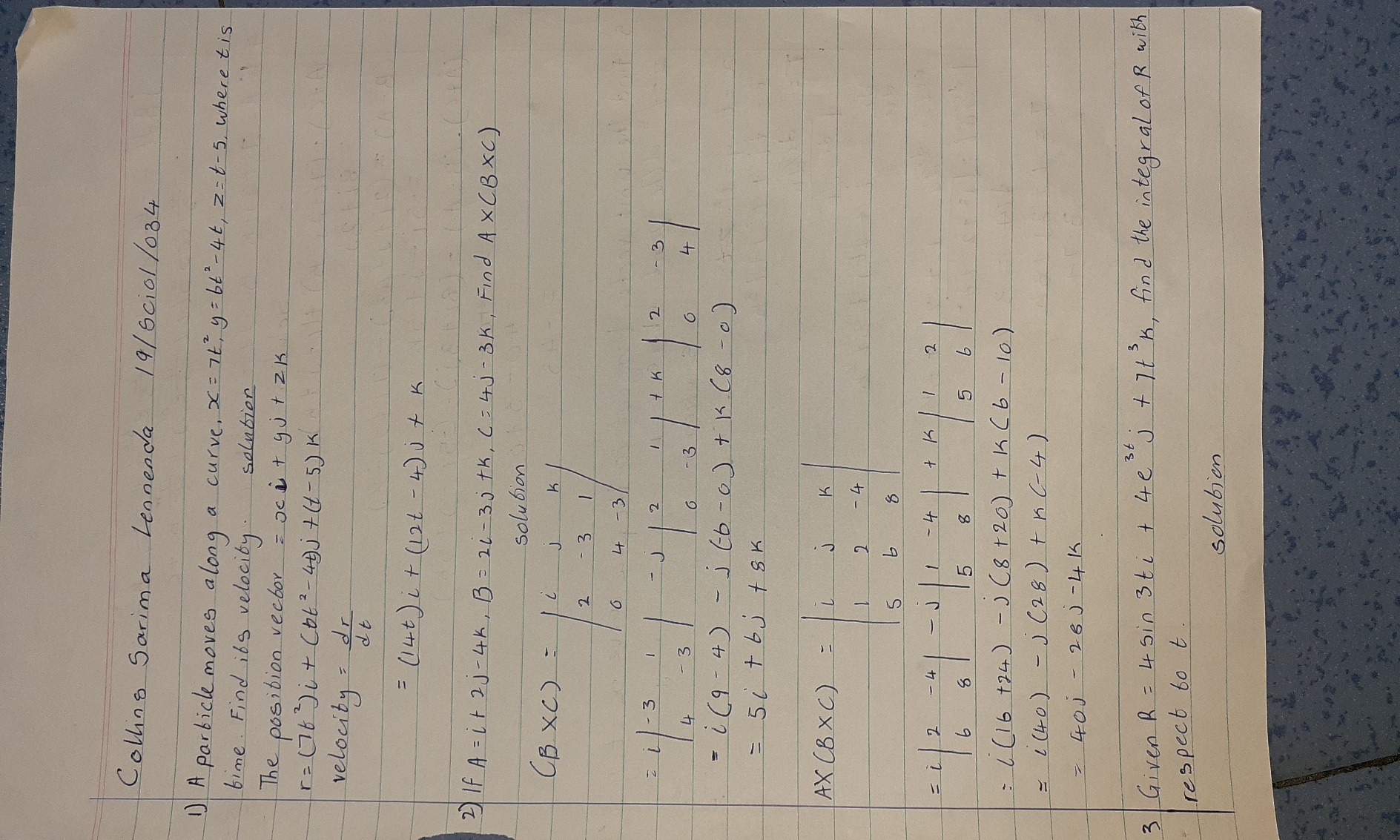 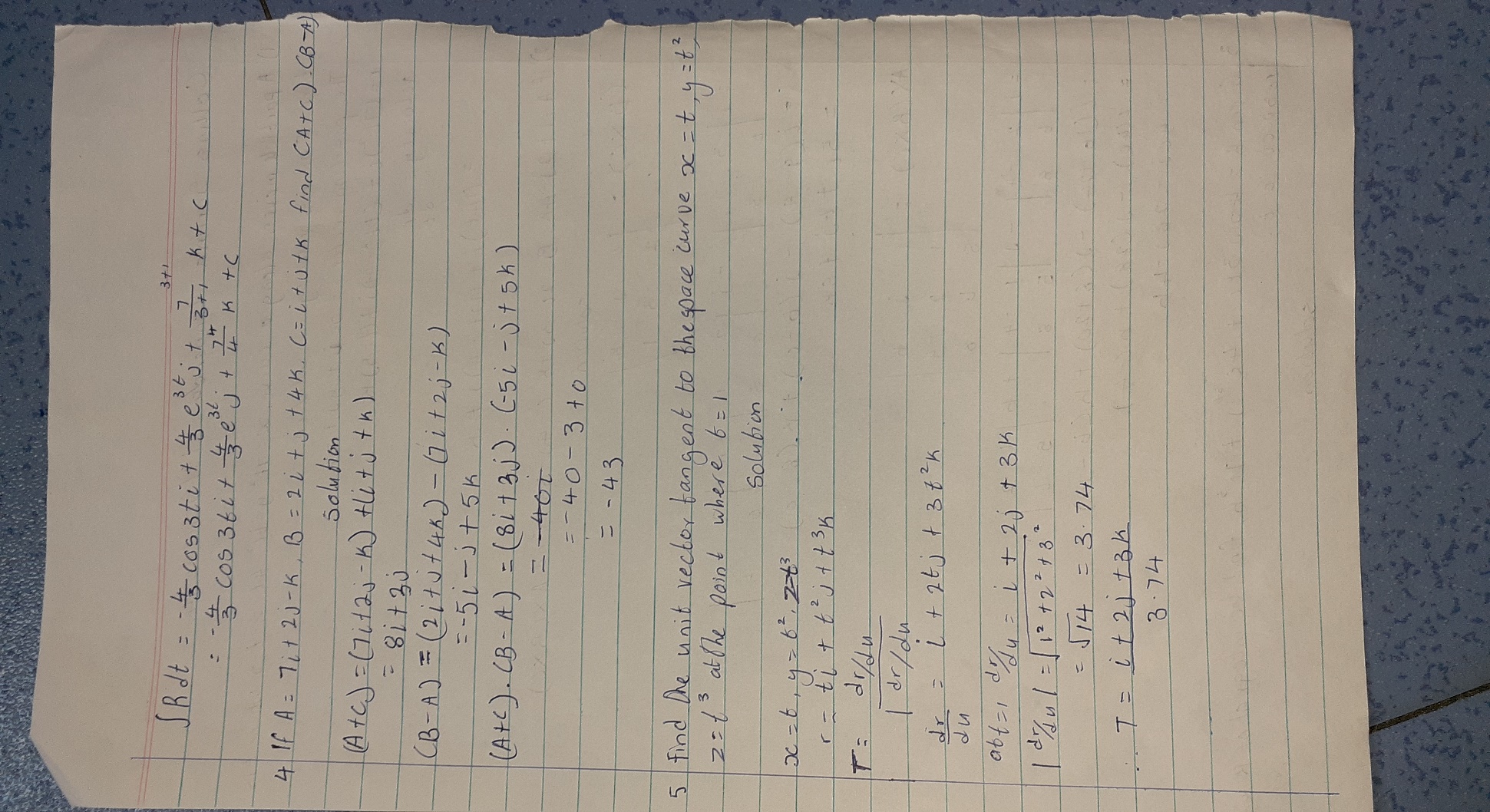 